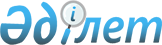 Об утверждении бюджета Дмитриевского сельского округа Тимирязевского района на 2021-2023 годыРешение Тимирязевского районного маслихата Северо-Казахстанской области от 8 января 2021 года № 51/6. Зарегистрировано Департаментом юстиции Северо-Казахстанской области 12 января 2021 года № 6954
      Сноска. Вводится в действие с 01.01.2021 в соответствии с пунктом 5 настоящего решения.
      В соответствии с пунктом 2 статьи 9-1, статьи 75 Бюджетного кодекса Республики Казахстан от 04 декабря 2008 года, пунктом 2-7статьи 6 Закона Республики Казахстан от 23 января 2001 года "О местном государственном управлении и самоуправлении в Республике Казахстан" Тимирязевский районный маслихат РЕШИЛ:
      1. Утвердить бюджет Дмитриевского сельского округа Тимирязевского района на 2021-2023 годы согласно приложениям 1, в том числе на 2021 год в следующих объемах:
      1) доходы – 16 879 тысяч тенге:
      Налоговые поступления – 1 280 тысяч тенге;
      неналоговые поступления – 0 тысяч тенге;
      поступления от продажи основного капитала – 0 тысяч тенге;
      поступления трансфертов – 15 599 тысяч тенге;
      2) затраты – 17 097,6 тысяч тенге; 
      3) чистое бюджетное кредитование – 0 тысяч тенге:
      бюджетные кредиты – 0 тысяч тенге,
      погашение бюджетных кредитов – 0 тысяч тенге;
      4) сальдо по операциям с финансовыми активами – 0 тысяч тенге, приобретение финансовых активов – 0 тысяч тенге;
      поступления от продажи финансовых активов государства – 0 тысяч тенге;
      5) дефицит (профицит) бюджета – - 218,6 тысяч тенге;
      6) финансирование дефицита (использование профицита) бюджета – 218,6 тысяч тенге, в том числе:
      поступление займов – 0 тысяч тенге;
      погашение займов – 0 тысяч тенге.
      используемые остатки бюджетных средств – 218,6 тысяч тенге.
      Сноска. Пункт 1 в редакции решения Тимирязевского районного маслихата Северо-Казахстанской области от 24.09.2021 № 6/10 (вводится в действие с 01.01.2021).


      2. Установить, что доходы бюджета сельского округа на 2021 год формируются в соответствии с Бюджетным кодексом Республики Казахстан за счет следующих налоговых поступлений:
      налога на имущество физических лиц по объектам обложения данным налогом, находящимся на территории сельского округа;
      земельного налога на земли населенных пунктов с физических и юридических лиц по земельным участкам, находящимся на территории села;
      налога на транспортные средства:
      с физических лиц, место жительства которых находится на территории села;
      с юридических лиц, место нахождения которых, указываемое в их учредительных документах, располагается на территории села.
      3. Установить, что доходы бюджета сельского округа формируются за счет следующих неналоговых поступлений:
      доходов от коммунальной собственности сельского округа (коммунальной собственности местного самоуправления):
      доходов от аренды имущества коммунальной собственности сельского округа (коммунальной собственности местного самоуправления);
      других неналоговых поступлений в бюджет сельского округа.
      4. Учесть, что в бюджете сельского округа предусмотрены бюджетные субвенции, передаваемые из районного бюджета на 2021 год в сумме 13 052 тысячи тенге.
      4-3. Предусмотреть расходы бюджета сельского округа за счет свободных остатков бюджетных средств, сложившихся на начало финансового года и возврат целевых трансфертов из вышестоящих бюджетов, неиспользованных в 2020 году согласно приложению 4.
      Сноска. Решение дополнено пунктом 4-3 в соответствии с решением Тимирязевского районного маслихата Северо-Казахстанской области от 24.09.2021 № 6/10 (вводится в действие с 01.01.2021).


      5. Настоящее решение вводится в действие с 1 января 2021 года. Бюджет Дмитриевского сельского округа на 2021 год
      Сноска. Приложение 1 в редакции решения Тимирязевского районного маслихата Северо-Казахстанской области от 24.09.2021 № 6/10 (вводится в действие с 01.01.2021). Бюджет Дмитриевского сельского округа на 2022 год Бюджет Дмитриевского сельского округа на 2023 год Расходы бюджета Дмитриевского сельского округа за счет свободных остатков бюджетных средств, сложившихся на начало финансового года и возврат целевых трансфертов вышестоящих бюджетов, неиспользованных в 2020 году
      Сноска. Решение дополнено приложением 4 в соответствии с решением Тимирязевского районного маслихата Северо-Казахстанской области от 24.09.2021 № 6/10 (вводится в действие с 01.01.2021).
					© 2012. РГП на ПХВ «Институт законодательства и правовой информации Республики Казахстан» Министерства юстиции Республики Казахстан
				
      Председатель сессии районного маслихата

С. Мустафин

      Секретарь районного маслихата

С. Мустафин
Приложение 1 к решениюТимирязевского районного маслихатаот 8 января 2021 года№ 51/6
Категория
Класс
Подкласс
Наименование
Сумма (тысяч тенге)
1. Доходы
16 879
1
Налоговые поступления
1 280
04
Налоги на собственность
1 280
1
Налоги на имущество
55
3
Земельный налог
66
4
Налог на транспортные средства 
1 159
4
Поступления трансфертов
15 599
02
Трансферты из вышестоящих органов государственного управления
15 599
3
Трансферты из районного (города областного значения) бюджета
15 599
Функциональная группа
Администратор бюджетных программ
Программа
Наименование
Сумма (тысяч тенге)
2. Затраты
17 097,6
1
Государственные услуги общего характера
15 887,4
124
Аппарат акима города районного значения, села, поселка, сельского округа
15 887,4
001
Услуги по обеспечению деятельности акима города районного значения, села, поселка, сельского округа
15 887,4
7
Жилищно-коммунальное хозяйство
910
124
Аппарат акима района в городе, города районного значения, поселка, села, сельского округа
910
008
Освещение улиц населенных пунктов
850
011
Благоустройства и озеленение населенных пунктов
60
12
Транспорт и коммуникация
300
124
Аппарат акима района в городе, города районного значения, поселка, села, сельского округа
300
013
Обеспечение функционирования автомобильных дорог в городах районного значения, селах, поселках, сельских округах
300
15
Трансферты
0,2
124
Аппарат акима района в городе, города районного значения, поселка, села, сельского округа
0,2
048
Возврат неиспользованных (недоиспользованных) целевых трансфертов
0,2
3.Чистое бюджетное кредитование
0
4.Сальдо по операциям с финансовыми активами
0
5. Дефицит (профицит) бюджета
-218,6
6. Финансирование дефицита (использование профцита) бюджета
218,6
Категория
Класс
Подкласс
Наименование
Сумма, 

Тыс. тенге
8
Используемые остатки бюджетных средств
218,6
01
Остатки бюджетных средств
218,6
1
Свободные остатки бюджетных средств
218,6Приложение 2к решению Тимирязевскогорайонного маслихатаот 8 января 2021 года № 51/6
Категория
Класс
Подкласс
Наименование
Сумма (тысяч тенге)
1) Доходы
14 392
1
Налоговые поступления
1 340
04
Налоги на собственность
1 340
1
Налоги на имущество
56
3
Земельный налог
67
4
Налог на транспортные средства 
1 217
4
Поступления трансфертов
13 052
02
Трансферты из вышестоящих органов государственного управления
13 052
3
Трансферты из районного (города областного значения) бюджета
13 052
Функциональная группа
Администратор бюджетных программ
Программа
Наименование
Сумма (тысяч тенге)
2) Затраты
14 392
01
Государственные услуги общего характера
13 182
124
Аппарат акима города районного значения, села, поселка, сельского округа
13 182
001
Услуги по обеспечению деятельности акима города районного значения, села, поселка, сельского округа
13 182
07
Жилищно-коммунальное хозяйство
910
124
Аппарат акима района в городе, города районного значения, поселка, села, сельского округа
910
008
Освещение улиц населенных пунктов
850
011
Благоустройства и озеленение населенных пунктов 
60
12
Транспорт и коммуникация
300
124
Аппарат акима района в городе, города районного значения, поселка, села, сельского округа
300
013
Обеспечение функционирования автомобильных дорог в городах районного значения, селах, поселках, сельских округах
300
3) Чистое бюджетное кредитование
0
4) Сальдо по операциям с финансовыми активами
0
5) Дефицит (профицит) бюджета
0
6) Финансирование дефицита (использование профцита) бюджета
0Приложение 3к решению Тимирязевскогорайонного маслихатаот 8 января 2021 года № 51/6
Категория
Класс
Подкласс
Наименование
Сумма (тысяч тенге)
1) Доходы
14 455
1
Налоговые поступления
1 403
04
Налоги на собственность
1 403
1
Налоги на имущество
57
3
Земельный налог
68
4
Налог на транспортные средства 
1 278
4
Поступления трансфертов
13 052
02
Трансферты из вышестоящих органов государственного управления
13 052
3
Трансферты из районного (города областного значения) бюджета
13 052
Функциональная группа
Администратор бюджетных программ
Программа
Наименование
Сумма (тысяч тенге)
2) Затраты
14 455
01
Государственные услуги общего характера
13 245
124
Аппарат акима города районного значения, села, поселка, сельского округа
13 245
001
Услуги по обеспечению деятельности акима города районного значения, села, поселка, сельского округа
13 245
07
Жилищно-коммунальное хозяйство
910
124
Аппарат акима района в городе, города районного значения, поселка, села, сельского округа
910
008
Освещение улиц населенных пунктов
850
011
Благоустройства и озеленение
60
12
Транспорт и коммуникация
300
124
Аппарат акима района в городе, города районного значения, поселка, села, сельского округа
300
013
Обеспечение функционирования автомобильных дорог в городах районного значения, селах, поселках, сельских округах
300
3) Чистое бюджетное кредитование
0
4) Сальдо по операциям с финансовыми активами
0
5) Дефицит (профицит) бюджета
0
6) Финансирование дефицита (использование профцита) бюджета
0Приложение 4к решению Тимирязевскогорайонного маслихатаот 8 января 2021 года№ 51/6
Категория
Класс
Подкласс
Наименование
Сумма (тысяч тенге)
1. Доходы
218,6
8
Используемые остатки бюджетных средств
218,6
01
Остатки бюджетных средст
218,6
1
Свободные остатки бюджетных средст
218,6
Функциональная группа
Администратор бюджетных программ
Программа
Наименование
Сумма (тысяч тенге)
2. Расходы 
218,6
1
Государственные услуги общего характера 
218,4
124
Аппарат акима города районного значения, села, поселка, сельского округа 
218,4
001
Услуги по обеспечению деятельности акима города районного значения, села, поселка, сельского округа
218,4
15
Трансферты
0,2
124
Аппарат акима района в городе, города районного значения, поселка, села, сельского округа 0,1
0,2
048
Возврат неиспользованных (недоиспользованных) целевых трансфертов
0,2